Mark Wallace  Mark is a powerful voice for this 21st century generation. He has 30+ years of ministry experience. He is a graduate of Rhema Bible College’s home correspondence courses, Pentecostal Christian academy and ICIT Bible Institute. He has traveled the nation and abroad doing crusades, seminars, and conferences. During those travels he has been privileged to go on more than 40 trips to 8 different countries. God has now increased his capacity and positioned him to have oversight in several churches internationally. His teaching and depth of understanding are a major catalyst in bringing reformation into the minds of leaders worldwide. Mark, along with his wife Stacey served The Grace Center in Shawnee, Oklahoma, as their senior leaders, from 2011-2021, before merging it with another local congregation and relocating their ministry/family to North Carolina. They recently celebrated 22 years of marriage and God has blessed them with 5 children and 9 grandchildren. The Grace Center was/is an apostolic training center raising up leaders who are called to impact their generation through the message of the Kingdom and revelation of God's radical grace. He coined the acronym Global, Reformation, Apostolic Center for Evangelism, to bring definition to the mission of the G.R.A.C.E. Center. Pastor Mark is a major voice that God is using to bring to light the mysteries of the Kingdom. Many people are being transformed, healed, and set free from oppressive mindsets through his ministry and mandate. He is a vessel that is dedicated to fulfilling God's purpose in the earth and seeing God's people come into the truth and knowledge of His amazing Grace, as well as the present reality of the Kingdom.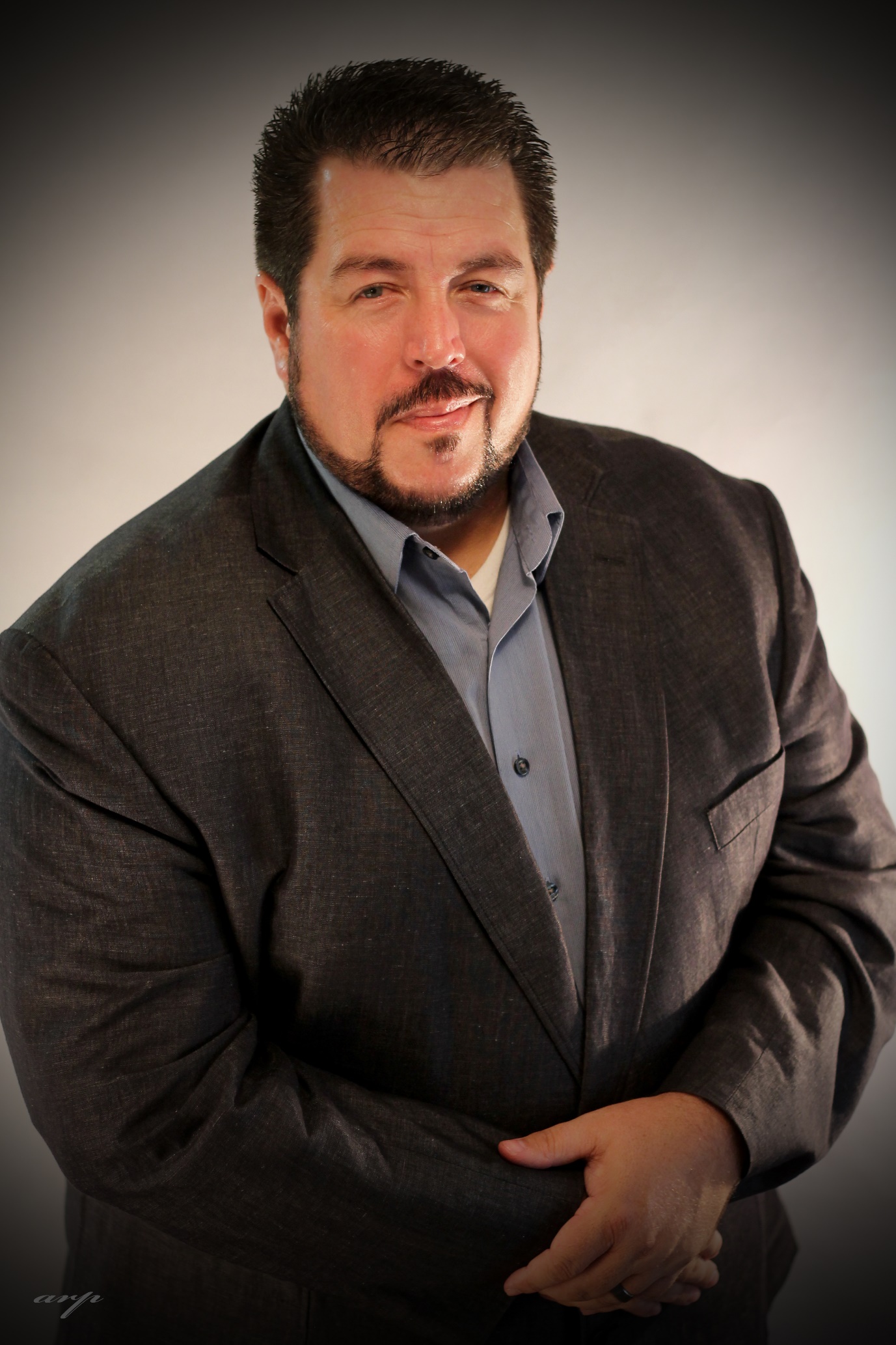 